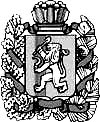 ПЕРВОМАНСКИЙ СЕЛЬСКИЙ СОВЕТ ДЕПУТАТОВМАНСКОГО РАЙОНАКРАСНОЯРСКОГО  КРАЯ      Р Е Ш Е Н И Е        апрель                                               пос. Первоманск                                        ПРОЕКТО внесении изменений в Правила благоустройства Первоманского сельсовета.             В соответствии с Федеральным Законом Российской Федерации от 06.10.2003 № 131-ФЗ «Об общих принципах организации местного самоуправления в Российской Федерации», на основании Устава Первоманского сельсовета, Первоманский сельский Совет депутатов РЕШИЛ:Внести в приложение 1 к Решению Первоманского сельсовета Манского района Красноярского края от 17.11.2017 г. № 12/20. следующие изменения:п.1.1. дополнить словами: Утверждение требований к техническому, физическому и эстетическому состоянию (оформлению) объектов придорожного сервиса, включая элементы благоустройства: освещение, мощение, вывески, малые архитектурные формы и т.д. осуществляется администрацией муниципального образования Первоманского сельсовета.Решение вступает в силу в день, следующий за днем его официального опубликования в информационном бюллетене «Ведомости Манского района».Председатель Совета депутатов                                  С.Н. БеспалькоГлава Первоманского сельсовета                                Т.А. Краснослободцева